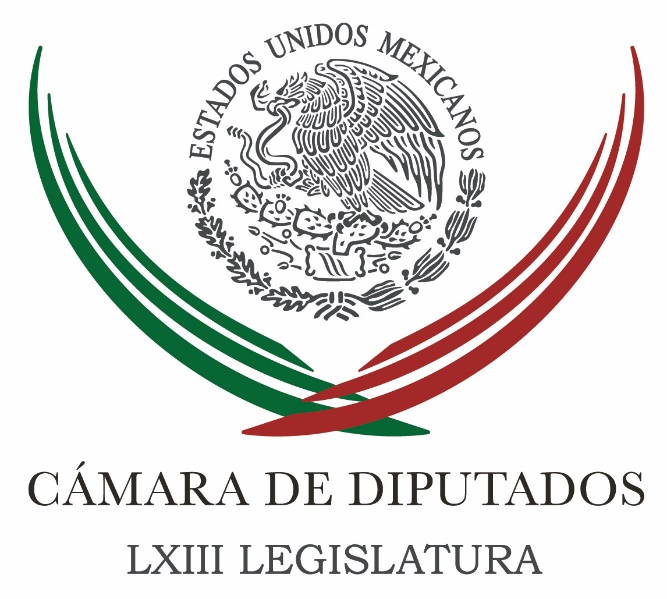 Carpeta InformativaPrimer CorteResumen: Guillermo Padrés compareció ante Comisión Anticorrupción del PANPRD propone rediseñar el Paquete Económico 2017Próxima semana presentaré denuncia contra WSJ por difamación: AMLOMéxico necesita de libertad de expresión y diálogo: Osorio ChongPeña Nieto participó en homenaje y exequias de Shimon Peres30 de septiembre  2016INFORMACIÓN GENERALTEMA(S): Información general FECHA:30/09/2016HORA: 06:09 AMNOTICIERO: Así las Cosas EMISIÓN: Primer  Corte ESTACIÓN: 96.9 FM GRUPO: Televisa Radio 0 Guillermo Padrés compareció ante Comisión Anticorrupción del PANGabriela Warkentin (GW), conductora: Se los decíamos ayer, lo traía desde temprano el noticiero de Loret de Mola y luego circuló la información en la mañana, el exgobernador de Sonora, Guillermo Padrés, acudió a comparecer por su propia voluntad ante la Comisión Anticorrupción del PAN. El titular de esa comisión, Luis Felipe Bravo Mena, reiteró su compromiso al combate a la corrupción y aseguró que no defenderán a militantes que hayan cometido delitos. Sandra Tapia, reportera: El pasado martes 27 de septiembre el exgobernador de Sonora, Guillermo Padrés, compareció ante esta Comisión Anticorrupción del PAN, encabezada por Luis Felipe Bravo Mena, para enfrentar las acusaciones de desvío de recursos y enriquecimiento ilícito en su contra. De acuerdo a fuentes del PAN, Padrés Elías acudió voluntariamente y defendió su inocencia. Argumentó que los amparos logrados son muestra de que las autoridades no han abierto los procesos de judicialización respectivos. El PAN, a través de su titular de la Comisión Anticorrupción, reiteró su compromiso con la transparencia y el combate a la corrupción, por lo que no defenderá ni solapará a militantes que hayan cometido violaciones a la legislación penal, incluidos delitos relacionados con el servicio público. Luego de que la PGR solicitó la orden de aprehensión contra el exgobernador de Sonora, el presidente de la Comisión Anticorrupción afirmó que desde hace varias semanas inició un procedimiento para los casos de Sonora con Guillermo Padrés y Monterrey con la exalcaldesa Margarita Arellanes. GW: Hoy La Jornada trae en primera plana "Dan tras Padrés por desvío de recursos y enriquecimiento", habla de que la PGR solicita orden de captura contra el exgobernador, estos temas de exgobernadores o gobernadores como Javier Duarte, que están siendo investigados, brincan cada vez más a la agenda nacional. Duración 2’ 18” rrg/m TEMA(S): Información GeneralFECHA: 30/09/2016HORA: 06:33NOTICIERO: Formato 21EMISIÓN: Primer CorteESTACION: 790 AMGRUPO: Radio Centro0PRD propone rediseñar el Paquete Económico 2017  Carlos González, conductor: Reestructura total propone el PRD al paquete económico para el próximo año, en los términos que le explica Jorge Almaquio. Jorge Almaquio García, reportero: El Partido de la Revolución Democrática va por el rediseño total del Paquete Económico para el 2017, ya que le preocupa que estén descobijados temas importantes como seguridad, prevención del delito, salud, educación e infraestructura. Tras una reunión en la que estuvieron presentes los gobernadores de Morelos, Graco Ramírez; de Michoacán, Silvano Aureoles; y de Tabasco, Arturo Núñez; y la presidenta del PRD, Alejandra Barrales, Aureoles Conejo dijo que su partido propone que se modifique la Ley de Coordinación Fiscal, lo cual no se hace desde hace 45 años para aumentar las participaciones de 20 al 25 por ciento para estados y municipios. Insert de Silvano Aureoles, gobernador de Michoacán: "Que se modifique la fórmula, el porcentaje del presupuesto que se destina a estados y municipios y a la Federación, de tal manera que la nueva fórmula sea 75 para la hacienda central y 25 para estados y municipios, que permita aliviar la debilidad financiera de muchos de los estados o casi todos y casi todos los municipios, ese es un tema que evidentemente le ayuda a todos los municipios, independientemente de afiliaciones partidarias. Reportero: Por su parte, la presidenta del sol azteca, Alejandra Barrales indicó que es tan malo el paquete económico que parece que se los dejó el candidato republicano a la presidencia de Estados Unidos, Donald Trump, en su reciente visita a Los Pinos. Insert de Alejandra Barrales, presidenta nacional del PRD: "Nuestra conclusión es que pareciera que este presupuesto se lo viera dejado hecho Donald Trump a Videgaray para que lo presentara aquí en la Cámara de Diputado, porque es un prepuesto en contra de los mexicanos, es un presupuesto que lastima a los mexicanos y a nosotros nos interesa en ese sentido alcanzar tres objetivos: el primero, es rediseñar este presupuesto en favor de la gente, es un presupuesto, como ya se dijo aquí, que deja desprotegidos renglones importantes, salud, educación, infraestructura". Reportero: Reconocieron que las circunstancias económicas globales afectan la revisión del tema, por lo que en este marco declararon instalado una comisión técnica permanente, que estará atenta a la discusión, cuidará el tema del déficit, el servicio de la deuda y la Ley de Coordinación Fiscal. Por lo pronto, señalaron que la próxima semana se reunirán con el secretario de Hacienda, José Antonio Meade, para manifestarle sus preocupaciones y preguntarles por qué entidades como el Estado de México recibirán más recursos en un año de elecciones. Duración 2’37’’, nbsg/m. TEMA(S): Información GeneralFECHA: 30/09/2016HORA: 08:22NOTICIERO: FórmulaEMISIÓN: Primer CorteESTACION: OnlineGRUPO: Fórmula0Próxima semana presentaré denuncia contra WSJ por difamación: AMLOAndrés Manuel López Obrador, líder de Morena, confirmó que presentará una denuncia en la Ciudad de México contra el periódico The Wall Street Journal, porque considera que lo difamó, afectó su imagen y lo que representa. Subrayó que será la próxima semana cuando presente la denuncia, debido a que él tiene que estar presente y por ahora se encuentra de gira en Nayarit, "a más tardar martes o miércoles de la semana próxima la presento". En entrevista con "Ciro Gómez Leyva por la mañana", López Obrador indicó que la demanda la hace para ver qué tan influyentes son, "y cómo si cometen un delito, ellos actúan con impunidad porque no deben de proceder de esa forma, deben de ser cuidadosos, actuar con ética y en este caso, no les importó ni siquiera el que César les había dado antecedentes, no investigaron o no les importó, se sienten superiores, se creen los dueños de la verdad en el mundo". Indicó que no es un asunto menor, el que The Wall Street Journal, pongan en tela de juicio su honorabilidad, su honestidad, que es lo que estima más importante en su vida, "este tema lo defiendo más que otros, porque considero que eso es lo más importante, para mí es algo sagrado desde hace muchísimos años, toda mi vida pública he hecho de mi vida pública una línea recta y he procurado actuar de manera honesta". El político tabasqueño, apuntó que el corresponsal quien fue el autor de la nota y obedeciendo a la línea editorial del periódico, se le hace fácil decir que ocultó información. "También la idea y eso es lo que quiero enfrentar, de que todos somos iguales, es muy lamentable lo que declaró el presidente Peña Nieto a cerca de eso, de que nadie está libre de corrupción".Dijo que con todo respeto el Presidente de México, debe de estar enfermo, "lo lamento muchísimo, debe de tener una profunda depresión, no sé si eso se pueda considerar enfermedad o una enfermedad de otro tipo, que lamentaría muchísimo que fuera así". López Obrador, indicó que ve al mandatario mexicano físicamente mal, por lo que cree que está en una situación en donde no reflexiona las cosas, no las piensa, "no nada más es un asunto de torpeza, es también un asunto de estado de ánimo que yo me aventuro que podría ser, encontrarse enfermo". Duración 0’00’’, nbsg/m. TEMA(S): Información General FECHA: 30/09/16HORA: 00:00NOTICIERO: MVS NoticiasEMISIÓN: Primer CorteESTACIÓN: OnlineGRUPO: MVS0Peña Nieto participó en homenaje y exequias de Shimon PeresEl presidente Enrique Peña Nieto, participó en el homenaje y las exequias privadas para el ex presidente del Estado de Israel, Shimon Peres, que se llevaron a cabo en el Cementerio Nacional Monte Herzl, en Jerusalén.El mandatario mexicano acudió a las honras fúnebres acompañado por la secretaria de Relaciones Exteriores (SRE), Claudia Ruiz Massieu, informó la Presidencia de la República en un comunicado.En las ceremonias para honrar a quien también fuera Premio Nobel de la Paz, acompañaron al ejecutivo Federal, los señores Salomón Achar y Rafael Zaga Kalach, miembros de la Comunidad Judía en México.Al término, el Presidente Peña Nieto se trasladó al aeropuerto Ben Gurión, de Tel Aviv, para volar de regreso a la Ciudad de México. ys/m.TEMA(S): Información General FECHA: 30/09/16HORA: 00:00NOTICIERO: MVS NoticiasEMISIÓN: Primer CorteESTACIÓN: OnlineGRUPO: MVS0México necesita de libertad de expresión y diálogo: Osorio ChongEl secretario de Gobernación, Miguel Ángel Osorio Chong, afirmó que México necesita de la libertad de expresión y el diálogo para seguir los consensos y acuerdos por el bien del país y sus habitantes.Al acudir al aniversario de un diario de circulación nacional, Osorio Chong señaló que la labor periodística no solamente es comunicar sino también aportar construir y transformar y transformar con las mejores herramientas."Tenemos en democracia la participación las acciones el debate Y por supuesto con el ejercicio permanente de la libertad de expresión", indicó.Señaló que construyendo la opinión pública es como se logran los consensos que requiere el país."A través de la libre expresión es como se puede dar voz a los disensos y facilitar los consensos es así cómo se hace escuchar a la ciudadanía y se construye opinión pública dándote al debate de las ideas y a la generación de acuerdo a su pluralidad", indicó. ys/m.TEMA(S): Información GeneralFECHA: 30/09/2016HORA: 06:31NOTICIERO: En los Tiempos de la RadioEMISIÓN: Primer CorteESTACION: 103.3 FMGRUPO: Fórmula0Gerardo Gutiérrez Candiani: Índice de Competitividad Global 2016 Gerardo Gutiérrez Candiani, colaborador: El comentario de esta semana es sobre los resultados obtenidos por México en el Índice de Competitividad Global del 2016 al 17, que fue dado a conocer esta semana. Y bueno, pues creemos que, sin duda, son alentadores tras muchos años que tuvimos de retrocesos, estancamientos o realmente muy poco avance. En esta edición logramos colocarnos en el sitio 51 de 138 países, es el mejor nivel en una década, y el tercer lugar de América Latina, tras Chile, que tiene el lugar 33 a nivel mundial, y Panamá el 42. El Foro Económico Mundial nos identificó entre las diez economías más dinámicas por los seis peldaños que escalamos en este 2016. Más aún, el progreso de este ranking se da a conocer a unos días de que nos enteráramos de un avance también muy importante en el informe del Doing Business 2016, que está enfocado en la eficiencia regulatoria para las pequeñas y medianas empresas y también en el nivel subnacional de estados y municipios. En este estudio del Banco Mundial nos ubicamos en el lugar 38 de 189 países en cuanto a facilidad, por ejemplo, para hacer negocios. El ascenso fue de cuatro escalones, gracias también a mejorías sustantivas en rubros claves, como la facilidad para el pago de impuestos, ahí subimos once puntos, once lugares; y en este factor en México, el promedio latinoamericano se ubicó en 30 y entre los países incorporados a la OCDE es de 11, mientras nosotros estamos en una muy buena posición. Los resultados obtenidos en este ranking creo que deben ser un acicate para perseverar en las prioridades que tenemos en la agenda de desarrollo sostenible y creo que ahí radican las bases para que tanto en un mediano y largo plazo pues podamos realmente romper las inercias de crecimiento insuficiente que hemos tenido, que han sido menores al 3 por ciento anual ya durante casi tres décadas, e insertarlos ya en una trayectoria con niveles de crecimientos del 4 o 5 por ciento. Este es el comentario de esta semana. Duración 2’30’’, nbsg/m. TEMA(S): Información General FECHA: 30/09/16HORA: 06:29NOTICIERO: En los Tiempos de la RadioEMISIÓN: Primer CorteESTACIÓN: 103.3 FMGRUPO: Radio Fórmula 0Joaquín López-Dóriga. Banco de México aumentó medio punto la tasa de interésJoaquín López-Dóriga, colaborador: El Banco de México aumentó medio punto porcentual la tasa de interés para llevarla de 4.25 a 4.75 por ciento. Dijo el Banco de México que con esta decisión busca contrarrestar las presiones inflacionarias y mantener ancladas las expectativas de inflación. Dijo que la Junta de Gobierno seguirá muy cerca la evolución de todos los determinantes de la inflación, en especial el tipo de cambio por su posible impacto en los precios. También dijo que se mantendrá vigilante de la posición monetaria relativa entre México y Estados Unidos y sobre todo la decisión de la FED de incrementar las tasas. El Banco de México las vuelve a subir, están en 4.75, veremos el impacto. Duración 54´´, ys/m.TEMA(S): Información General FECHA: 30 /09/2016HORA: 06: 47 AMNOTICIERO: Así las CosasEMISIÓN: Primer CorteESTACION: 96.9 FMGRUPO: Televisa RadioRoberto Aguilar. Banxico sube su tasa de referenciaRoberto Aguilar, colaborador: Ayer se da a conocer lo que se estaba esperando durante varios días, el anuncio del Banco de México, sube la tasa de referencia, está tasa de referencia significa en palabras llanas cuánto le cuesta en promedio a los bancos prestarse dinero entre ellos, esto difiere mucho de lo que nos pagan por ahorrar o de lo que nos cobran cuando solicitamos un crédito, porque esta tasa de referencia podemos decir que es el costo promedio del dinero en México y a su vez determina otras tasas como la TIE, que es una tasa que se usa de referencia en las tarjetas de crédito.Entonces sube esa referencia, ayer subió medio punto, la tercera alza consecutiva en el año y tiene una implicación directa en el costo del crédito en México para las empresas y las familias, para quienes usamos tarjetas de crédito porque lo que hacen los bancos es aplicar esa tasa de referencia a otra, que es la TIE y ahí le suman algunos puntos y esto es importante. No quiere decir que de inmediato vamos a pagar medio punto porcentual más, porque eso depende mucho del banco, incluso del cliente, porque también hay clientes que se atrasan por cualquier motivo y suelen ser más riesgosos para el banco y esto justamente es lo más importante. Duración: 05’ 02” bmj/mCarpeta InformativaSegundo CorteResumen: Superávit de 1.5% del PIB evitaría incremento de deudaJóvenes deben tener acceso al campo laboral, plantea diputada Conclusión de obras en Túnel Emisor Oriente mitigará inundaciones: diputadoProponen que temas ambientales sean obligatorios en educación básicaPreparan amparo contra delimitación de tierras en Baja CaliforniaSenado presentará el lunes proyecto de presupuesto para el Sistema Nacional AnticorrupciónCongresos locales deben velar por los derechos de la familia Especula AMLO con salud de Peña NietoRelación México-EEUU, estratégica y trasciende gobiernos: SHCPPeña Nieto instruye a Protección Civil apoyar a damnificados en Durango30 de Septiembre 2016TEMA(S): Trabajo Legislativo FECHA: 30 /09/2016HORA: 11: 31 AMNOTICIERO: Formula OnlineEMISIÓN: Segundo CorteESTACION: OnlineGRUPO: FormulaSuperávit de 1.5% del PIB evitaría incremento de deudaEl coordinador del PAN en la Cámara de Diputados, Marko Cortés, dijo que la propuesta en materia fiscal del partido contiene 24 acciones concretas para reactivar la economía e impulsarla a mediano plazo debido a la difícil situación por la que atraviesa el país.En entrevista para el programa "En los Tiempos de la Radio", detalló que entre sus propuestas está la necesidad de bajar el Impuesto Sobre la Renta para atraer, de forma inmediata, la inversión y provocar la reinversión extranjera, además de hacer deducibles al cien por ciento las prestaciones para que el país sea más productivo y la gente gane mejor, ya que activaría la economía y la gente tendría un salario integral más digno.Asimismo, informó que el PAN propone un superávit del 1.5 por ciento respecto del PIB, para que en los hechos, no haya incremento de deuda neta, "y de esa manera lograr que sí empecemos a corregir el rumbo", y que el gasto y la recaudación se hagan de forma correcta incentivando la producción.Además, precisó que la propuesta del partido es pasar a una tasa general del 28 por ciento sobre el ISR para que México sea atractivo a la inversión, así como una reducción en la zona fronteriza del Impuesto al Valor Agregado (IVA) para que sea competitiva toda esta región con el país vecino. En relación con el Impuesto Especial sobre Producción y Servicios (IEPS), el partido busca una reducción del 50 por ciento en las gasolinas, es decir, aproximadamente 2.5 pesos por litro menos.Por otro lado, Marko Cortés resaltó que les preocupa el populismo exacerbado de Andrés Manuel López Obrador quien, dijo, no propone nada, "por lo que no permitiremos que este tipo de populismos engañen a la gente y que nos lleven a una situación como la que hoy vive Venezuela que tienen desabasto en todos sus diferentes productos". Agregó que no se puede permitir que en el 2018 siga un gobierno ineficiente y corrupto, como es el gobierno del PRI y que tampoco llegue un gobierno populista que no ofrece ni propone nada, que simplemente busca envenenar a la gente para que crea en una propuesta inexistente. bmj/mTEMA(S): Trabajo Legislativo FECHA: 30/09/16HORA: 14:01NOTICIERO: Notimex / EMISIÓN: Segundo Corte  ESTACION: Online GRUPO: Notimex Jóvenes deben tener acceso al campo laboral, plantea diputada La Cámara de Diputados debe hacer un llamado a la Secretaría de Economía para que implemente las políticas públicas necesarias a fin de promover el acceso de los jóvenes al campo laboral, señaló la diputada perredista Karen Hurtado Arana.Detalló que según el Instituto Nacional de Estadística y Geografía (Inegi), en los últimos años aumentó el número de chicos empleados en términos absolutos, pero disminuyó en proporción a la población, lo cual es un reflejo de la insuficiente generación de empleos para satisfacer la demanda del sector.En muchos casos se trata de muchachos que se incorporan por primera vez al mercado laboral, sostuvo la secretaria de la Comisión de la Juventud.Comentó que según el Instituto Mexicano de la Juventud, a través del documento: “Diagnóstico de la situación de los jóvenes en México”, uno de los mayores problemas que enfrenta la juventud mexicana es el tránsito de las instituciones educativas al campo laboral.Lo anterior, debido a la falta de flexibilidad de los mercados de trabajo para la contratación de este sector de la población. /gh/mTEMA(S): Trabajo Legislativo FECHA: 30/09/2016HORA: 11:05 AMNOTICIERO: Notimex EMISIÓN: Segundo Corte ESTACIÓN: Online GRUPO: NotimexConclusión de obras en Túnel Emisor Oriente mitigará inundaciones: diputadoAnte las fuertes lluvias registradas en los últimos días en la Ciudad de México, las obras en el Túnel Emisor Oriente deben concluirse para mitigar los problemas de inundaciones como las ocurridas en la delegación Iztapalapa, sostuvo el diputado Alejandro Ojeda Anguiano.Refirió que la Comisión Nacional del Agua debe rendir un informe sobre el avance de estos trabajos, que estaba prevista terminarla en 2012 y ahora se prevé su conclusión hasta 2018, así como dar a conocer el costo total que tendrá.El vicepresidente de la Mesa Directiva de la Cámara de Diputados señaló que la obra es fundamental para resolver o cuando menos mitigar en gran parte los problemas de inundaciones en la capital del país.Además, dijo, propondrá al Gobierno de la Ciudad de México y a la delegación Iztapalapa indemnizar a los vecinos de la colonia Colmena y zonas aledañas en la avenida Ermita Zaragoza, por los daños causados por las inundaciones ocurridas el pasado 28 de septiembre.Pedirá al Sistema de Aguas de la Ciudad de México que realice las previsiones presupuestales necesarias y se proceda a la realización de las obras hidráulicas consistentes en colectores de agua combinados para evitar futuras inundaciones.La delegación Iztapalapa debe intensificar las tareas de desazolve de los colectores de agua, ubicados en la sierra de Santa Catarina, para evitar nuevas inundaciones como las ocurridas el miércoles pasado.Mencionó que de acuerdo con los expertos las lluvias registradas en los últimos días en la capital, están consideradas entre las peores registradas en 17 años.Insistió en que para salvaguardar los bienes y seguridad de la población, así como los servicios vitales e instalaciones estratégicas de la Ciudad de México es necesario atender y mitigar los impactos ocasionados durante la temporada de lluvias, principalmente en zonas sensibles de inundaciones.De acuerdo con el Sistema de Aguas de la Ciudad de México, es necesario mantener en óptimas condiciones la operación de 94 plantas de bombeo, cuya capacidad es de 793 m3/s. rrg/mTEMA(S): Trabajo Legislativo FECHA: 30/09/2016HORA: 11:00 AMNOTICIERO: Notimex EMISIÓN: Segundo Corte ESTACIÓN: Online GRUPO: NotimexProponen que temas ambientales sean obligatorios en educación básicaEl diputado Fernando Rubio Quiroz presentó una iniciativa para modificar el párrafo noveno del artículo 4º constitucional a fin de que sean obligatorios en planes y programas de educación básica los temas ambientales y de sustentabilidad.La intención, dijo, es incluir como señalan la Convención y la Declaración de los Derechos de los Niños, la educación ambiental y sustentable como tema en la formación de los mexicanos desde las primeras etapas de la vida.También para formar seres humanos con sentido de solidaridad, respeto a la sociedad y al medio ambiente para lograr un desarrollo integral.El legislador perredista, destacó que los niños mexicanos tienen derecho a recibir educación gratuita y obligatoria en las etapas elementales, con un alto sentido de responsabilidad moral y social, a fin de llegar a ser miembros útiles de la sociedad, en relación al medio ambiente y el desarrollo sustentable.Argumentó que la educación básica debe incluir estos planteamientos como obligatorios en la matricula curricular de la educación que imparta el Estado a través de las instituciones de educación.Son los padres, aclaró, quienes en primer término tienen la responsabilidad de la educación y orientación de la niñez con relación a los valores, el respeto al medio ambiente y el desarrollo sustentable, con el objetivo de fomentar mexicanos con altos principios de responsabilidad por su entorno."El interés superior del niño debe ser el principio rector de quienes tienen la responsabilidad de su educación y orientación; dicha responsabilidad incumbe, en primer término, a sus padres. El niño debe disfrutar plenamente de juegos y recreaciones, los cuales deben estar orientados hacia los fines perseguidos por la educación; la sociedad y las autoridades públicas se esforzarán por promover el goce de este derecho". rrg/mTEMA(S): Trabajo Legislativo FECHA: 30/09/2016HORA: 11:53 AMNOTICIERO: Notimex EMISIÓN: Segundo Corte ESTACIÓN: Online GRUPO: NotimexPreparan amparo contra delimitación de tierras en Baja CaliforniaUn equipo jurídico prepara un amparo ciudadano contra el dictamen aprobado por el Congreso de Baja California en el que otorga más de 168 kilómetros cuadrados del territorio de Ensenada al municipio de Playas de Rosarito, informó la diputada federal Eloísa Talavera Hernández.La vicecoordinadora de proceso legislativo del Partido Acción Nacional (PAN) recordó que con la constitución de Playas de Rosarito como municipio en 1995 se establecieron incorrectamente los límites con Ensenada.En esos años la extensión territorial de Tijuana, de donde se desprendió el territorio de Playas de Rosarito, era de mil 584.479 kilómetros cuadrados.En ese punto, se definió una extensión de 513.32 metros cuadrados para el nuevo municipio, lo que debería quedar en mil 071.159 kilómetros cuadrados el polígono territorial de Tijuana, explicó.Como la delimitación se hizo hacia el sur, en colindancia con Ensenada, en el decreto territorial de esos años se estableció para Tijuana una extensión de mil 239.49 kilómetros cuadrados, con lo que se quitaron cerca de 17 mil hectáreas o 168 kilómetros cuadrados de territorio a Ensenada.La legisladora consideró que con la dictamen aprobado recientemente se pretende incrementar de manera exponencial el valor de la tierra porque son terrenos frente al mar y exigió al gobierno municipal iniciar una controversia constitucional para enfrentar el problema. rrg/m TEMA(S): Información general FECHA: 30/09/2016HORA: 11:57 AMNOTICIERO: Enfoque Noticias EMISIÓN: Segundo Corte ESTACIÓN: Online GRUPO: NRM Comunicaciones Senado presentará el lunes proyecto de presupuesto para el Sistema Nacional AnticorrupciónPablo Escudero Morales, presidente del Senado, presentará este lunes el proyecto de presupuesto para crear la Secretaría Ejecutiva del Sistema Nacional Anticorrupción.La propuesta es resultado del análisis del Proyecto de Decreto de Presupuesto de Egresos de la Federación para el Ejercicio Fiscal 2017 y el diálogo con autoridades hacendarias y con la Cámara de Diputados.Acompañarán al presidente del Senado en la presentación de este proyecto, el auditor superior de la Federación, Juan Manuel Portal Martínez; Ximena Puente de la Mora, comisionada-presidenta del Instituto Nacional de Transparencia, Acceso a la Información y Protección de Datos Personales (INAI); y el director ejecutivo de Transparencia Mexicana, Eduardo Bohórquez López.El evento se realizará este 3 de octubre, a las 9:00 horas en el Salón de Protocolo de la Mesa Directiva.El proyecto de presupuesto para crear la Secretaría de Ejecutiva del Sistema Nacional Anticorrupción se envíe a la Cámara de Diputados para su consideración. rrg/mTEMA(S): Información general FECHA: 30/09/16HORA: 13:10NOTICIERO: Notimex EMISIÓN: Segundo Corte  ESTACION: Online GRUPO: Notimex Congresos locales deben velar por los derechos de la familia La senadora priista Lisbeth Hernández Lecona exhortó a los congresos locales a crear sus respectivas Comisiones de Familia, para tener desde el ámbito legislativo un foro de análisis y reflexión en los temas que se debaten en el país.En entrevista, la también presidenta de la Comisión de La Familia en el Senado de la República, pidió a los mexicanos “hablar sin miedo, a hablar con la verdad, incluso de principios espirituales, porque somos un país con un Estado laico en el que tenemos que ser respetados por la religión y por hacer el bien a los demás”.Al referirse a su participación en el foro La Familia, Base de la Ecología Humana, realizado la víspera en Morelia, Michoacán, expuso que en ese tema, los aliados son cada vez más porque es tiempo de hacer conciencia y reflexión en el ámbito de competencia legislativa, ejecutiva, judicial y de la sociedad civil.Por lo anterior, insistió, los congresos locales deben crear su propia comisión, para velar por todos los derechos que les corresponde, al tiempo que pugnó por el fortalecimiento del núcleo familiar, base de la sociedad mexicana y sobre todo para que los niños y los jóvenes crezcan en un entorno de paz y de desarrollo.Resaltó la trascendencia de la iniciativa ciudadana presentada en la Cámara alta apoyada con 200 mil firmas y que es analizada en comisiones.Este proyecto plantea una reforma constitucional para el fortalecimiento de la familia en México y solicita a los legisladores que “se reconozca al matrimonio como una institución de interés público y fundamento natural de la familia”.Dijo que desde que se conformó la instancia legislativa que preside, en 2014, se han impulsado reformas, puntos de acuerdos y recursos en favor del fortalecimiento de los derechos de la familia y 14 estados ya cuentan con comisiones similares.Otros objetivos de la comisión son legislar con perspectiva familiar y comunitaria, realizar acciones parlamentarias encaminadas a defender, difundir y promover los derechos humanos de los integrantes de la familia, e impulsar políticas públicas que incidan en la cultura de convivencia y respeto, así como de sus integrantes. /gh/mTEMA(S): Información General FECHA: 30 /09/2016HORA: 10: 03 AMNOTICIERO: El Universal OnlineEMISIÓN: Segundo CorteESTACION: OnlineGRUPO: El Universal Especula AMLO con salud de Peña NietoAndrés Manuel López Obrador, líder de Morena, lamentó las declaraciones del Presidente Enrique Peña Nieto sobre la corrupción, las cuales atribuyó a que podría estar enfermo o deprimido."Es lamentable lo que comentó el Presidente, el Presidente con todo respeto, creo que debe de estar, lo lamento muchísimo, debe de estar enfermo, debe de tener una profunda depresión, hasta lo estoy viendo físicamente mal, entonces creo que ya está en una situación en donde no reflexiona las cosas, no las piensa, no es nada más un asunto de torpeza, es un asunto de estado de ánimo, que yo me aventuro a que podría ser encontrarse enfermo", dijo el tabasqueño, quien admitió que se "aventura" al decirlo.Esta semana, el periódico Wall Street Journal aseguró que López Obrador ocultó de su declaración 3 de 3 dos departamentos de 76 metros cuadrados que supuestamente posee en la Ciudad de México.Luego de ello, el ex candidato presidencial explicó que los departamentos son uno en realidad y que se encuentran en trámites testamentarios para cederlos a sus hijos tras la muerte de su esposa, quien era la propietaria del departamento.Posterior a la publicación del WSJ, el Presidente sostuvo que en materia de corrupción "no hay alguien que se atreva a arrojar la primera piedra” pues todos han sido parte de un modelo que hoy se intenta desterrar y cambiar. bmj/mTEMA(S): Información General FECHA: 30/09/16HORA: 00:00NOTICIERO: MVS NoticiasEMISIÓN: Segundo CorteESTACIÓN: OnlineGRUPO: MVS Relación México-EEUU, estratégica y trasciende gobiernos: SHCPLa subsecretaria de Hacienda y Crédito Público (SHCP), Vanessa Rubio, afirmó que México y Estados Unidos tiene una relación comercial y económica de muchos años por lo que trabajan de manera coordinada independientemente de quien gane las elecciones de Estados Unidos.  En entrevista en la Bolsa Mexicana de Valores aseguró que México siempre estará interesado en continuar con la relación estrecha de intercambio.  Sobre el alza en las tasas de interés que anunció el Banco de México, Rubio dijo que en lo que toca a la dependencia se trabaja para fortalecer las finanzas públicas y tener un marco macroeconómico estable.  Insistió en que por ello que la SHCP plantea un paquete económico responsable que es lo que demanda tanto la sociedad como los inversionistas. ys/m.TEMA(S): Información general FECHA: 30/09/2016HORA: 09:17 AMNOTICIERO: Enfoque Noticias EMISIÓN: Primer  Corte ESTACIÓN: Online GRUPO: NRM Comunicaciones El peso está subvaluado, no refleja los fundamentos de la economía: Agustín CarstensEn entrevista para Enfoque Noticias, el gobernador del Banco de México, Dr. Agustín Carstens, platicó sobre las medidas de política montería implementadas el día de ayer por la Junta de Gobierno; 50 puntos base la Tasa de Interés.Afirmó que esta medida obedece a que en los últimos meses, si bien la inflación ha estado por debajo del objetivo del 3 por ciento, se han observado algunos fenómenos que pueden hacer que en cuestión de meses la inflación aumente todavía más. Detalló que la política monetaria tiene un efecto rezagado sobre los precios y en ese sentido, la dependencia debe anticipar a que se presenten los fenómenos, con base en esto, se tuvo que tomar esta acción.Carstens explicó que existen diferentes factores que podrían influir sobre la inflación hacia adelante, pero el más importante, es el que tiene que ver con el tipo de cambio, su depreciación significativa durante este 2016.Por otra parte, el gobernador del Banco de México, comentó que el peso está subvaluado y aseguró que es una realidad la relación tipo de cambio-proceso electoral en Estados Unidos.“El peso se ha vuelto un vehículo de cobertura contra el riesgo gane uno de los candidatos, que tiene ideas poco convencionales en materia económica y que podrían tener efectos negativos en nuestra economía; ese fenómeno ha estado presente en nuestro mercado”.Confirmó que lo que dará anclaje al tipo de cambio serán los buenos fundamentos macroeconómicos y sobre la subasta de dólares; “no descarto cualquier posibilidad, pero hay que cuidar recursos”.Por otra parte, Carstens, detalló que el incremento a las Tasa de Interés Interbancaria no implica un inicio alcista. rrg/m TEMA(S): Información General FECHA: 30 /09/2016HORA: 11: 17 AMNOTICIERO: Formula OnlineEMISIÓN: Segundo CorteESTACION: OnlineGRUPO: FormulaPeña Nieto instruye a Protección Civil apoyar a damnificados en DurangoEl Presidente Enrique Peña Nieto giró instrucciones a la Dirección General de Protección Civil de la Secretaría de Gobernación para que apoye al gobierno de Durango en atender a la población afectada por las lluvias e inundaciones.Refirió que el personal de las Fuerzas Armadas se encuentra en la capital del estado para asistir a las personas afectadas por las precipitaciones ocurridas la víspera."Ante las fuertes lluvias en #Durango, he dado instrucciones a @PcSegob de respaldar al @gobdgo en la atención a la población afectada.", "Personal de nuestras Fuerzas Armadas ya se encuentra en labores de apoyo #Durango.", escribió en su cuenta de Twitter @EPN. bmj/mTEMA(S): Información General FECHA: 30 /09/2016HORA: 13: 20 PMNOTICIERO: 24 Horas  OnlineEMISIÓN: Segundo CorteESTACION: OnlineGRUPO: 24 HorasDilma Rousseff presenta recurso ante Supremo Tribunal para anular impeachmentLa ex presidenta brasileña, Dilma Rousseff, apartada del poder por un juicio político concluido el pasado 31 de agosto, presentó anoche un recurso ante el Supremo Tribunal Federal (STF) de Brasil para pedir la anulación de su “impeachment”.En el recurso presentado por la defensa de Rousseff se alega que las acusaciones contra Rousseff –la violación de las leyes fiscales- no constituyen “un crimen de responsabilidad” punible con su destitución.Se afirma, asimismo, que el actual presidente Michel Temer, quien fue vicepresidente de Rousseff, llevó a cabo negociaciones con partidos políticos para apartar del poder a la mandataria.Este es el segundo recurso que Rousseff presenta ante la mayor institución judicial de Brasil para tratar de revertir el impeachment (juicio político) que la apartó del poder menos de dos años después de ser reelegida.El primer recurso fue desestimado por un juez del Supremo y, salvo enorme sorpresa, este nuevo recurso no debe revertir la decisión apoyada por 61 de los 81 senadores de destituirla. bmj/m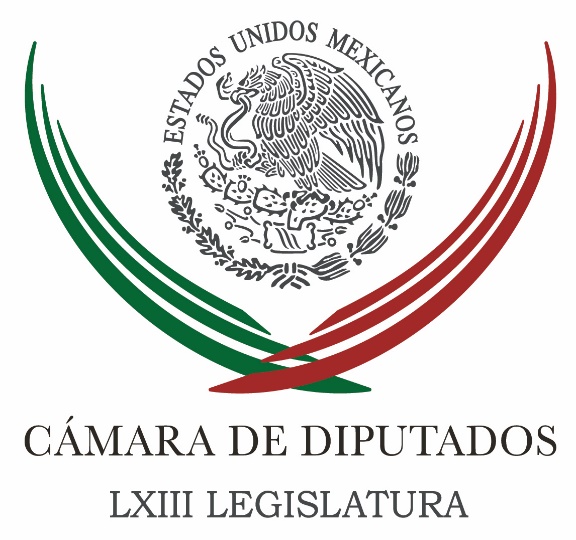 Carpeta InformativaTercer CorteResumen: Demanda Bolaños austeridad a gobernadores "progresistas" del PRDConstitución Capitalina, acorde a sus necesidades: Camacho QuirozDiputados buscarán marco jurídico para impulsar productividadDiputados conocerán avances de programa de Zonas Económicas EspecialesDiputada Gaytán llama a continuar trabajos de Comisión IgualaEducación ambiental debe ser obligatoria, propone diputadoPropondrán recursos para el SNA, dice EscuderoLlama Narro a servidores públicos a actuar con honestidadTrump prefiere insultar mujeres que hablar con EPN sobre muro: Hillary30 de septiembre de 2016TEMA(S): Trabajo Legislativo FECHA: 30/09/16HORA: 18:20NOTICIERO: El Universal.comEMISIÓN: Tercer CorteESTACION: InternetGRUPO: El UniversalDemanda Bolaños austeridad a gobernadores "progresistas" del PRDJustino Miranda, reportero: El presidente de la Cámara de Diputados, Javier Bolaños Aguilar, celebró la propuesta de los gobernadores de Morelos, Michoacán, Tabasco, Oaxaca y Ciudad de México, que pidieron al gobierno federal no reducir el presupuesto asignado a programas federales de educación, salud, campo, cultura y programas sociales.No obstante, los instó a dejar de gastar en su imagen. "Buscamos coincidencias, pero también que los gobernadores y alcaldes se comprometan a bajar sus gastos, si no hay recursos no pueden gastarlo en la promoción de su imagen", expresó Bolaños Aguilar luego del foro "México, Cómo vamos", realizado en el Museo de Arte Indígena Contemporáneo, en el centro histórico de Cuernavaca.El lunes, los gobernadores “progresistas” del PRD, de Morelos, Graco Ramírez; Michoacán, Silvano Aureoles; Tabasco, Arturo Núñez; Oaxaca, Gabino Cué, y de la Ciudad de México, Miguel Ángel Mancera, se reunieron en la residencia oficial de Morelos, junto con su dirigente nacional, Alejandra Barrales, para solicitar al gobierno federal aumentar la distribución de recursos para estados y municipios, y no considerar en su recorte presupuestal a los rubros de salud, educación, campo y cultura.A convocatoria del mandatario morelense, Graco Ramírez, asumieron una posición común para la defensa de los presupuestos para sus entidades. Graco Ramírez dijo que el objetivo es unificar criterios y hacer propuesta en bloque y no por separado, para tener un mejor impacto en la federación, ya que para 2017 el recorte presupuestal enviado por el Ejecutivo federal a la Cámara de Diputados es de 240 mil millones de pesos.Graco Ramírez explicó que el bloque de gobernadores ‘progresistas’, junto con los diputados y senadores defenderán sus puntos de vista para que la reducción en estos rubros fundamentales del gasto social no se lleven a cabo.Durante el foro, el presidente de la Cámara de Diputados, Javier Bolaños, hizo un llamado a las autoridades de los tres niveles a reducir su gasto corriente, presentar programas reales de austeridad y no dilapidar el presupuesto en publicidad e imagen.Propuso bajar el Impuesto Sobre la Renta (ISR) del 35 al 28%, reducir impuestos y el gasto corriente a fin de evitar los recortes presupuestales de 2017.Asimismo, "no castigar al contribuyente que hace bien las cosas, ya que actualmente le son retenidas el 50% de sus utilidades, con lo que se inhibe la inversión. Buscamos una reducción del 100%".A esto sumó la posibilidad de reducir al 50% el impuesto empresarial a tasa única y bajar costos de hidrocarburos.Finalmente, advirtió que el programa federal piloto de "Beca Salario", enarbolando por el gobernador Graco Ramírez durante su gestión, desaparecerá ante la falta de asignación de recursos para 2017, ya que al aplicarse en sólo tres entidades, como Morelos, no es prioritario, señaló el diputado federal.“En la revisión hemos venido encontrando que hay temas muy complicados que traen prácticamente presupuesto cero, algo que debe preocupar mucho a Morelos y que no he visto un pronunciamiento muy claro, es en lo que tiene que ver con la Beca Salario, es un programa que prácticamente desaparece en el presupuesto del próximo año”, adelantó.El diputado por el PAN habló también de la posibilidad de que la Policía del Mando Único desaparezca, porque diputados y senadores trabajan en la creación de la Policía Mixta, para involucrar a los municipios y que “asuman su obligación constitucional y no se hagan a un lado”, afirmó.Sostuvo que en el caso de Morelos el modelo policial ha dado muestras de fracaso e infuncional, pues “no solamente no alcanzó las metas, sino que permitió que el clima de inseguridad creciera. Esto ustedes lo han consignado en los diferentes medios y estamos trabajando también en la propuesta de lo que se conoce como policía del Mando Mixto”, subrayó.Sobre sus aspiraciones a gobernador de Morelos, el diputado sostuvo que el 2017 es un año complicado económicamente para Morelos y el país, y no es momento de hablar de coaliciones, ni de candidaturas. masn/mTEMA(S): Trabajo LegislativoFECHA: 30/09/16HORA: 19:24NOTICIERO: La Crónica.comESTACIÓN: Online GRUPO: Crónica0Constitución Capitalina, acorde a sus necesidades: Camacho QuirozCésar Camacho Quiroz, Diputado Constituyente del PRI, dio a conocer que propondrá a la Junta de Coordinación Política que los 14 diputados que forman parte de la Asamblea Constituyente concentren sus esfuerzos en temas que tienen que ver con la propia Cámara de Diputados.Estos serían la asignación del presupuesto de la Ciudad, derechos que se atribuirán a la jefatura de gobierno y las demarcaciones regionales."Quizás el ejemplo más elocuente puede ser el presupuesto, muchos de los derechos, de las funciones que le podamos atribuir a la jefatura de gobierno o a las demarcaciones territoriales con sus gobiernos, a las alcaldías, a los concejales, tienen impacto presupuestal y correríamos el riesgo de que tengan efectos declarativos o buenos propósitos si no garantizamos recursos para el desarrollo de estas tareas".El líder priista aseguró que el desarrollo de las leyes internas de los diputados constituyentes, les ha exigido a, a los representantes de todos los partidos un tiempo considerable, sobre todo para tomar en cuenta todas las opiniones y aterrizarlas."La construcción de este reglamento ha demandado muchas horas de trabajo de parte de los acreditados de todas las expresiones políticas y ha sido muy afortunado haber alcanzado, diría yo, un acuerdo general sobre el mismo. Es indispensable contar con reglamento para que las sesiones se regularicen".Camacho Quiroz fue entrevistado antes de iniciar la sesión ordinaria en la que se analizan y debaten los artículos del reglamento que regirá el trabajo legislativo de los constituyentes en su sede de Xicoténcatl del Centro Histórico de la Ciudad de México.   Jam/mTEMA(S): Trabajo LegislativoFECHA: 30/09/16HORA: 18:10NOTICIERO: La Crónica.comESTACIÓN: Online GRUPO: Crónica0Diputados buscarán marco jurídico para impulsar productividadNOTIMEX.- La Comisión de Competitividad de la Cámara de Diputados acordó un Plan de Trabajo que prevé un marco jurídico que genere mejores condiciones para impulsar el desarrollo económico del país, mediante la productividad y la competitividad.En reunión de trabajo los integrantes de la instancia legislativa subrayaron que la prioridad deben ser las micro, pequeñas y medianas empresas a través de normas claras, trámites y servicios simplificados,Plantearon que acelerar el ritmo de crecimiento se encuentra entre los mayores retos de México, con lo que se generaría un mayor número de empleos formales y se incrementaría el bienestar de la población.Los diputados expusieron que la competitividad en el país observa una tendencia histórica desfavorable, pues en 2014 México ocupó la posición 61 de un total de 148 naciones en el Índice de Competitividad, y el 31 de 36 países que integran la Organización para la Cooperación y el Desarrollo Económicos (OCDE).Por ello la estrategia aprobada establece proveer un marco jurídico que genere mejores condiciones para elevar el desarrollo económico del país, a través de la competitividad y la productividad.En el documento se plantea que la baja competitividad de un país depende de múltiples factores como la escasa generación de tecnología de punta, el incremento en los costos de producción, la baja inversión en áreas prioritarias o los excesivos trámites.Para obtener propuestas que mejoren el marco jurídico la instancia legislativa llevará a cabo reuniones con funcionarios federales, así como con representantes de la sociedad civil y de organizaciones afines al tema.También prevé encuentros con representantes del sector industrial para recoger sus demandas y propuestas de mejora al marco legal. De igual forma organizará foros con la participación de servidores públicos, catedráticos y la sociedad civil.   Jam/mTEMA(S): Trabajo Legislativo FECHA: 30/09//16HORA: 15:29NOTICIERO: Notimex EMISIÓN: Tercer Corte  ESTACION: Online GRUPO: Notimex 0Diputados conocerán avances de programa de Zonas Económicas EspecialesDiputados de la Comisión de Fortalecimiento al Federalismo prevén reunirse con el titular de la Autoridad Federal para el Desarrollo de las Zonas Económicas Especiales, Gerardo Gutiérrez Candiani.El objetivo es conocer avances de ese proyecto en los estados y municipios del sur del país, informó el presidente de esa instancia legislativa, Juan Pablo Piña Kurczyn.Los legisladores acordaron llevar a cabo diversas reuniones como parte de su Programa Anual de Trabajo 2016-2017, entre ellas una con la Conferencia Nacional de Municipios de México, con el objetivo de analizar y evaluar las principales opciones para ampliar los ingresos propios de los ayuntamientos.Indicó que el Programa Anual aprobado durante una reunión de trabajo destaca que los mayores problemas que enfrentan los municipios son el financiamiento y la insuficiencia presupuestal.De ahí la necesidad de desarrollar la capacidad de captación de recursos y de recaudación propios, por medio de la organización de los órdenes de gobierno en el establecimiento y cobro de impuestos.La recaudación actual del impuesto predial representa apenas 0.2 por ciento del PIB, que está en la porción más baja de los países miembros de la Organización para la Cooperación y el Desarrollo Económicos (OCDE), pues el promedio de cobro de esas naciones se ubica en dos por ciento.Detalla que países europeos recaudan hasta 3.5 por ciento del Producto Interno Bruto (PIB), el Reino Unido se encuentra en la cúspide con más de cuatro por ciento y Estados Unidos alcanza tres por ciento.Incluso países de América Latina como Chile, Colombia, Uruguay, Argentina, Panamá, Costa Rica y Brasil se encuentran por encima del ingreso de México, respecto a la recaudación de impuesto local.El legislador del Partido Acción Nacional (PAN) informó que los diputados también acordaron realizar un análisis con autoridades y expertos sobre las propuestas de Mando Policial Único o Mixto, que involucra a los tres órdenes de gobierno.Adelantó que la Comisión de Fortalecimiento al Federalismo solicitará que sea una instancia más que se encargue de dictaminar la iniciativa en la materia, toda vez que “tiene que ver estrechamente con los temas ligados al federalismo”.También mencionó que se prevé organizar foros, uno de ellos sobre el federalismo electoral, debido a que con la aplicación de la reforma electoral en los últimos comicios surgieron dudas y críticas respecto a si se invadían o no las esferas soberanas de los estados.Un ejemplo fue Chiapas, agregó, en virtud de que el Instituto Nacional Electoral (INE) consideró que el Organismo Público Local Electoral de esa entidad no cumplió con los principios de independencia, certeza y legalidad. Por ello “el objetivo de este evento es ver la posibilidad de que surja alguna propuesta de reforma”, explicó Piña Kurczyn. /gh/mTEMA(S): Trabajo Legislativo FECHA: 30/09//16HORA: 15:52NOTICIERO: Notimex EMISIÓN: Tercer Corte  ESTACION: Online GRUPO: Notimex 0Diputada Gaytán llama a continuar trabajos de Comisión IgualaLa diputada del PRD, Cristina Gaytán Hernández, llamó a todas las fuerzas partidistas a continuar los trabajos de la renovada comisión legislativa de seguimiento a las medidas del Grupo Interdisciplinario de Expertos Independientes (GIEI) sobre el caso Iguala.Dijo que no se trata de llevar a cabo “una labor de escritorio”, sino de avanzar en el seguimiento a la investigación que llevan a cabo las autoridades, y apoyar a las víctimas, por lo que llamó a todos los partidos a abonar al respecto.Asimismo, lamentó la desinformación que provocó el partido Movimiento de Regeneración Nacional (Morena), al filtrar información errónea sobre la comisión especial para el caso Iguala de la Cámara de Diputados.Se trata de un “montaje histriónico” y una “revancha política”, ya que ese partido no consiguió la presidencia de dicha comisión legislativa, sostuvo la diputada del Partido de la Revolución Democrática (PRD).Señaló en particular a la diputada Araceli Damián, quien filtró a diversos medios actas previas de las juntas de la Comisión, mismas que se publicaron en la Gaceta Oficial del Congreso de la Unión, aunque las mismas fueron complementadas posteriormente, y las que se firmaron de manera oficial, refrendaron el objetivo de continuar con las investigaciones.Gaytán Hernández opinó en entrevista que este acto de Morena fue un “montaje histriónico” y una revancha por no conseguir la presidencia de la Comisión Especial, que fue designada al diputado del Verde Ecologista, Cándido Ochoa Rojas.La también integrante de la comisión especial para el caso Iguala llamó a apostar a que las cosas cambien, “y eso no significa pedirles a los diputados que lo hagan, sino exigirnos y hacer exigible en nuestro trato y acciones, y evidenciar cuando no se quieren hacer esas cosas”.Gaytán Hernández recordó que ha acompañado y se ha reunido con los familiares de las víctimas, incluso visitándolos en sus lugares de origen, como ocurrió con los integrantes del equipo de futbol “Los Avispones”, en Chilpancingo, Guerrero.“No es un trabajo de escritorio, hay que acercarnos y revertir ese proceso de desconfianza y alguien lo tiene que hacer”, destacó la diputada del PRD. /gh/mTEMA(S): Trabajo Legislativo FECHA: 30/09//16HORA: 15:24NOTICIERO: NotimexEMISIÓN: Tercer Corte  ESTACION: Online GRUPO: Notimex 0Educación ambiental debe ser obligatoria, propone diputado El diputado del PRD, Fernando Rubio Quiroz, presentó una iniciativa para modificar el párrafo noveno del Artículo 4 de la Constitución para que el Estado mexicano incluya de manera obligatoria los temas ambientales y de sustentabilidad en planes y programas de educación básica.“Es necesario impulsar la formación de niñez con sentido de solidaridad, respeto con la sociedad y al medio ambiente. Los temas ambientales deben estar incluidos como obligatorios en la matrícula que imparta el Estado”, explicó el legislador del Partido de la Revolución Democrática (PRD). El también secretario de la Comisión de Medio Ambiente en San Lázaro presentó una iniciativa para modificar el párrafo noveno del Artículo Cuarto de la Constitución, donde la intención es incluir –como señala la Convención sobre los Derechos del Niño y la Declaración de los Derechos de los Niños- a la educación ambiental y sustentable como tema en la formación de los mexicanos desde las primeras etapas de la vida.Ello, a fin de formar seres humanos con sentido de solidaridad, respeto a la sociedad y al medio ambiente para lograr un desarrollo integral.Subrayó en entrevista que las niñas y niños mexicanos tienen derecho a recibir educación gratuita y obligatoria en las etapas elementales con un alto sentido de responsabilidad moral y social, a fin de llegar a ser miembros útiles de la sociedad, en relación al medio ambiente y el desarrollo sustentable.Argumentó que la educación básica debe incluir estos planteamientos como obligatorios en la matricula curricular de la educación que imparta el Estado a través de las instituciones de educación.No obstante, aclaró que son los padres quienes, en primer término, tienen la responsabilidad de la educación y orientación de la niñez con relación a los valores, el respeto al medio ambiente y el desarrollo sustentable, con el objetivo de fomentar mexicanos con altos principios de responsabilidad por su entorno.Asimismo, el diputado federal señaló que el texto constitucional establece el derecho de toda persona, incluida la niñez, a un medio ambiente sano; no obstante, para dar cumplimiento a este derecho, se requiere además de las acciones implementadas por el Estado, la participación de la sociedad en su conjunto, poniendo especial atención en la familia.Las leyes, como pieza angular del desarrollo humano en un Estado de derecho, deben proveer los instrumentos necesarios para modificar las conductas de los individuos y hacer factible los derechos sociales y ambientales para el desarrollo integral de la niñez, a fin de preservar la dignidad individual y colectiva de toda la sociedad mexicana, puntualizó. /gh/mTEMA(S): Trabajo Legislativo FECHA: 30/09/16HORA: 17:14NOTICIERO: El Universal.comEMISIÓN: Tercer CorteESTACION: InternetGRUPO: El UniversalPropondrán recursos para el SNA, dice EscuderoJuan Arvizu, reportero: El Senado informó que el presidente de la mesa directiva, Pablo Escudero Morales, activó una búsqueda de consensos en torno de la propuesta de presupuesto para la secretaría ejecutiva del Sistema Nacional Anticorrupción (SNA), no incluido en el gasto para 2017 que se analiza en la Cámara de Diputados.El próximo lunes 3 de octubre, Escudero Morales recibirá en sus oficinas del Senado al encargado deldespacho de la Secretaría de Función Pública (SFP), Javier Vargas Zempoaltecatl; al titular de la Auditoría Superior de la Federación (ASF), Juan Manuel Portal Martínez.También participarán en la elaboración de la propuesta de presupuesto para el SNA, la presidenta del INAI, Ximena Puente de la Mora, así como al director ejecutivo de Transparencia Mexicana, Eduardo Bohórquez López.El proyecto de presupuesto que consideren en esa reunión será enviado por el presidente del Senado, Escudero Morales, a la Cámara de Diputados para que sea tomado en cuenta en la discusión del Presupuesto de Egresos de la Federación 2017. Masn/mTEMA(S): Información GeneralFECHA: 30/09/16HORA: 18:19NOTICIERO: La Crónica.comESTACIÓN: Online GRUPO: Crónica0Llama Narro a servidores públicos a actuar con honestidadNOTIMEX.- El secretario de Salud, José Narro Robles, llamó a los servidores públicos a actuar con honestidad, pues la sociedad exige transparencia y rendición de cuentas.En la ceremonia de Reinstalación de la Red Colimense de Municipios por la Salud, expresó que los valores y los principios deben ser compartidos por todos los equipos de trabajo y ponerlos en la práctica.Acompañado por el gobernador José Ignacio Peralta Sánchez, señaló que ese trabajo es la visión de la inclusión, aun de aquellos que piensan diferente; “es un ejercicio que hace falta al país”.Narro Robles también convocó a la unión, pues está demostrado que "cuando estamos unidos le va bien a México".Durante la gira de trabajo el secretario de Salud federal y Peralta Sánchez firmaron la Carta Compromiso por la Salud de Colima.También suscribieron el Convenio de Coordinación Échale Neurona y los acuerdos de Coordinación de Facultad en Materia de Control y Fomento Sanitario y de Colaboración para el Acompañamiento Preventivo a Verificaciones Sanitarias.   Jam/mTEMA(S): Información GeneralFECHA: 30/09/16HORA: 19:08NOTICIERO: Excelsior.comESTACIÓN: Online GRUPO: Excelsior0Trump prefiere insultar mujeres que hablar con EPN sobre muro: HillaryLa candidata demócrata a la Casa Blanca expresó que “a un hombre al que puedes provocar con un tuit no se le debería permitir acercarse a los códigos nucleares”La candidata demócrata a la presidencia de Estados Unidos, Hillary Clinton, denunció que el candidato republicano, Donald Trump, prefiere insultar mujeres que hablar con el presidente de México "sobre construir la muralla".A través de la cuenta de Twitter “@Hillary_esp”, se detalló que durante un acto en Florida, Estados Unidos, la candidata demócrata resaltó los constantes ataques de Trump contra una “ex Miss Universo”.A Trump ‘le resulta más fácil insultar a mujeres que hablar con el presidente de México sobre construir la muralla”, detalla el mensaje en dicha red social.En dicha red social, Clinton expresó que “a un hombre al que puedes provocar con un tuit no se le debería permitir acercarse a los códigos nucleares”.Quien se levanta a las 3 de la madrugada para comenzar un ataque en Twitter contra una ex Miss Universo”, fue otro de los mensajes que emitió Clintón, refiriéndose a los ataques de Trump contra la venezolana Alicia Machado.